HSC AgricultureAssessment Task 3, 2023Part 1 – Evaluating TechnologyIn your syllabus you are asked to “evaluate a range of new technological developments that may assist agricultural industries including:”Satellite technologiesComputer technologiesBiotechnologies Electronic identification systemsRoboticsFor this task you will need to research and evaluate each of these. This should take no more than 1-2 paragraphs for each category of technology.PLEASE NOTE: Evaluate means “Make a judgement based on criteria; determine the value of”For each category (satellite technologies, computer technologies, biotechnologies, Electronic ID systems and robotics) you will be required to:Define (state the meaning)Identify an example of how it is usedDescribe (provide characteristics and features) Discuss (Identify issues and provide points for and/or against)Evaluate (Make a judgement based on criteria; determine the value of)Some resources you might find helpful can be found below:Satellite technologies, eg global imaging and global positioning systems https://www.futurefarming.com/1045/eu-satellite-positioning-system-will-benefit-farmers/https://www.futurefarming.com/871/high-tech-satellite-bolsters-crop-monitoring/https://www.futurefarming.com/2042/variable-rate-technology-raises-farm-profitability/ https://app.futurefarming.com/2017/06/30/leave-the-weeding-to-the-robots/content.html Computer technologies, eg climate/weather forecasting, laser technologies and computer record keeping systems https://www.futurefarming.com/1436/smart-cameras-see-way-better-weed-control/https://app.futurefarming.com/2017/06/30/6-steps-to-manage-your-farm-data-successfully/content.htmlhttps://app.futurefarming.com/2017/06/30/leave-the-weeding-to-the-robots/content.html https://app.futurefarming.com/2017/06/30/slow-internet-speed-is-biggest-barrier-to-canadian-precision-uptake-says-survey/content.html Biotechnologies, eg genetically modified organisms https://www.futurefarming.com/2262/gm-grass-risk-nz-farmings-competitive-advantage/http://www.abc.net.au/news/2017-07-07/bananas-boosted-with-vitamin-a-hoped-to-save-lives-in-africa/8660500https://www.facebook.com/abcnews.au/videos/10156947379454988/ https://app.futurefarming.com/2017/06/30/gm-must-be-used-wisely/content.htmlhttps://app.futurefarming.com/2017/06/30/gm-corn-varieties-to-target-glyphosate-resistant-weeds/content.html https://app.futurefarming.com/2017/06/30/in-gmos-we-trust/content.html Electronic identification systems, eg NLIS https://www.nlis.com.au/NLIS-Information/https://www.nlis.com.au/Faq/https://www.nlis.com.au/Glossary https://www.geekwire.com/2016/how-robots-are-taking-over-the-milking-parlor-and-why-its-good-for-the-cows/http://www.wiid.org/pdf/RFID-System-Applications-on-the-Farm-FINAL.pdf  Robotics, eg milking, shearing and machineryhttps://www.futurefarming.com/1583/first-commercial-robot-dino-weeds-up-to-5ha-of-veg-crops-a-day/ https://www.futurefarming.com/868/world-first-farming-robots-project-makes-start/https://www.futurefarming.com/1436/smart-cameras-see-way-better-weed-control/http://www.dairyaustralia.com.au/Animal-management/Milking/Automatic-milking-systems.aspxhttp://www.abc.net.au/news/rural/2017-07-06/robotic-milked-cows-calmer-study-finds/8683400HSC AgricultureOutcome: H5.1 Evaluates the impact of innovation, ethics and current issues on Australian agricultural systemsPart A: Evaluate a range of new technological developments that may assist agricultural industries”Use the following ALARM to assist in the evaluation of three (3) technologies to answer the above question.Part A: Evaluating Technology: “Evaluate a range of new technological developments that may assist agricultural industries”__________________________________________________________________________________________________________________________________________________________________________________________________________________________________________________________________________________________________________________________________________________________________________________________________________________________________________________________________________________________________________________________________________________________________________________________________________________________________________________________________________________________________________________________________________________________________________________________________________________________________________________________________________________________________________________________________________________________________________________________________________________________________________________________________________________________________________________________________________________________________________________________________________________________________________________________________________________________________________________________________________________________________________________________________________________________________________________________________________________________________________________________________________________________________________________________________________________________________________________________________________________________________________________________________________________________________________________________________________________________________________________________________________________________________________________________________________________________________________________________________________________________________________________________________________________________________________________________________________________________________________________________________________________________________________________________________________________________________________________________________________________________________________________________________________________________________________________________________________________________________________________________________________________________________________________________________________________________________________________________________________________________________________________________________________________________________________________________________________________________________________________________________________________________________________________________________________________________________________________________________________________________________________________________________________________________________________________________________________________________________________________________________________________________________________________________________________________________________________________________________________________________________________________________________________________________________________________________________________________________________________________________________________________________________________________________________________________________________________________________________________________________________________________________________________________________________________________________________________________________________________________________________________________________________________________________________________________________________________________________________________________________________________________________________________________________________________________________________________________________________________________________________________________________________________________________________________________________________________________________________________________________________________________________________________________________________________________________________________________________________________________________________________________________________________________________________________________________________________________________________________________________________________________________________________________________________________________________________________________________________________________________________________________________________________________________________________________________________________________________________________________________________________________________________________________________________________________________________________________________________________________________________________________________________________________________________________________________________________________________________________________________________________________________________________________________________________Year 12 Agriculture Assessment Task 3: Research Analysis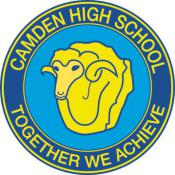 Part B: Students are to use the Journal Article ““Wireless sensor networks to study, monitor and manage cattle in grazing systems” to complete the following questions.TOPIC: Research Assessment – Farming for the 21st CenturyMARKS:		/ 40SUBMISSION REQUIREMENTS: Week 2 Term 2All components to be submitted ONLINE through CANVAS by Thursday 11th May 2023WEIGHTING: 		25% OUTCOMES TO BE ASSESSED:H3.4	Evaluates the management of the processes in agricultural systemsH4.1	Justifies and applies appropriate experimental techniques, technologies, research methods and data presentation and analysis in relation to agricultural problems and situationsH5.1	Evaluates the impact of innovation, ethics and current issues on Australian agricultural systemsOUTCOMES TO BE ASSESSED:H3.4	Evaluates the management of the processes in agricultural systemsH4.1	Justifies and applies appropriate experimental techniques, technologies, research methods and data presentation and analysis in relation to agricultural problems and situationsH5.1	Evaluates the impact of innovation, ethics and current issues on Australian agricultural systemsDIRECTIONAL VERBS:Apply - Use, utilise, employ in a particular situation Evaluate - Make a judgement based on criteria; determine the value ofJustify - Support an argument or conclusionDIRECTIONAL VERBS:Apply - Use, utilise, employ in a particular situation Evaluate - Make a judgement based on criteria; determine the value ofJustify - Support an argument or conclusionTASK DESCRIPTION:Part A: Students are to provide an evaluation of a range of technologies that are assisting in the advancement of agricultural production systems.“Evaluate a range of new technological developments that may assist agricultural industries”Part B:Students are to review and evaluate the Journal Article provided by completing the supplied questions in relation to current research methods of technological developments in agriculture and present the information as a written report.TASK DESCRIPTION:Part A: Students are to provide an evaluation of a range of technologies that are assisting in the advancement of agricultural production systems.“Evaluate a range of new technological developments that may assist agricultural industries”Part B:Students are to review and evaluate the Journal Article provided by completing the supplied questions in relation to current research methods of technological developments in agriculture and present the information as a written report.ASSESSMENT CRITERIA:Part A Evaluating Technology H5.1Students are to evaluate three (3) of the five (5) broad categories of technologies. Satellite technologiesComputer technologiesBiotechnologies Electronic identification systemsRoboticsStudents are to use the ALARM to assist them in formulating a response to “Evaluate a range of new technological developments that may assist agricultural industries”. Responses need to be approximately 2-3 paragraphs on each technology.Part B Journal Analysis H3.4 H4.1Students are to evaluate the supplied Journal Article on the “Wireless sensor networks to study, monitor and manage cattle in grazing systems” specifically the methodology, collection of data, presentation of the data, analysis of data, conclusions and recommendations.Students are to use the Journal Article to complete the following questions.Outline the aims of this research studyWhat may have led to this study being undertaken?Describe the research methodology, including treatments, control, replication, standardisation and randomisation.Identify the data collected in this Journal Article?How was this data collected?Examine the methods used to present data in the Journal Article?Evaluate the data’s effectiveness in conveying the results?Justify the conclusions that were made from the research?Assess the direct or potential value do these research findings provide to farmers?Identify further research might arise from this project?Outline any ethical issues that may be involved in this research.Students are provided with a scaffold to assist in the preparation of a written report to be submitted. This is NOT to be submitted as your final report.ASSESSMENT CRITERIA:Part A Evaluating Technology H5.1Students are to evaluate three (3) of the five (5) broad categories of technologies. Satellite technologiesComputer technologiesBiotechnologies Electronic identification systemsRoboticsStudents are to use the ALARM to assist them in formulating a response to “Evaluate a range of new technological developments that may assist agricultural industries”. Responses need to be approximately 2-3 paragraphs on each technology.Part B Journal Analysis H3.4 H4.1Students are to evaluate the supplied Journal Article on the “Wireless sensor networks to study, monitor and manage cattle in grazing systems” specifically the methodology, collection of data, presentation of the data, analysis of data, conclusions and recommendations.Students are to use the Journal Article to complete the following questions.Outline the aims of this research studyWhat may have led to this study being undertaken?Describe the research methodology, including treatments, control, replication, standardisation and randomisation.Identify the data collected in this Journal Article?How was this data collected?Examine the methods used to present data in the Journal Article?Evaluate the data’s effectiveness in conveying the results?Justify the conclusions that were made from the research?Assess the direct or potential value do these research findings provide to farmers?Identify further research might arise from this project?Outline any ethical issues that may be involved in this research.Students are provided with a scaffold to assist in the preparation of a written report to be submitted. This is NOT to be submitted as your final report.Assessment CriteriaAssessment CriteriaAssessment CriteriaPart A: Evaluating Technology H5.1MarkGradeA comprehensive evaluation will demonstrate an extensive understanding of the chosen technology that demonstrates a judgement based on the validity of the three (3) technologies within an agricultural setting. A logical explanation of at least two (2) positive AND negative aspects of using each technology in agriculture. An extensive description of the key features of each technology as applied within an agricultural setting.18-20AA thorough evaluation will demonstrate an extensive understanding of the chosen technology that demonstrates an explanation of the validity of the three (3) technologies within an agricultural setting with some inconsistencies. A logical and less detailed explanation of at least two (2) positive AND negative aspects of using the technology in agriculture. A thorough description of the key features of the technology as applied within an agricultural setting although some details may be lacking.14-17BA sound evaluation will demonstrate a sound understanding of the chosen technology that demonstrates a description of the validity of the three (3) technologies within an agricultural setting with some inconsistencies OR an explanation of the validity of the two (2) technologies within an agricultural setting with some inconsistencies. A logical and detailed description of at least one (1) positive AND negative aspects of using the technology in agriculture. A description of the key features of the technology as applied within an agricultural setting although some details may be lacking.8-13CA basic evaluation will demonstrate a basic understanding of the chosen technology that demonstrates an attempt to provide a judgement of the one or more technologies within an agricultural setting with inconsistencies. A description of one (1) positive AND/OR negative aspects of using the technology in agriculture. A description of a key feature of the technology as applied within an agricultural setting although some details may be lacking.3-7DA limited evaluation will demonstrate a basic understanding of the chosen technology that demonstrates a relevant statement is provided that outlines a use for a technology within an agricultural setting.1-2EPart B: Journal Analysis H3.4 H4.1MarkGradeConducts a comprehensive review of a journal article that demonstrates an extensive evaluation on the wireless sensor networks to study, monitor and manage cattle in grazing systems. The evaluation includes the comprehensive understanding of the research methodology, data collection methods and the basic principles of experimental design have been applied. All data is extensively evaluated for its effectiveness and a justification is provided regarding the research conclusions. A comprehensive assessment is conducted on the impacts of the research on farmers including future projections and ethical concerns. 18-20AConducts a thorough review of a journal article that demonstrates a thorough evaluation on the wireless sensor networks to study, monitor and manage cattle in grazing systems. The evaluation includes the thorough understanding of the research methodology, data collection methods and the basic principles of experimental design have been applied, although some details may be lacking. All data is explained for its effectiveness and an explanation is provided regarding the research conclusions with some inconsistencies. A thorough assessment is conducted on the impacts of the research on farmers including future projections and ethical concerns with some inconsistencies.14-17BConducts a sound review of a journal article that demonstrates a sound evaluation on the wireless sensor networks to study, monitor and manage cattle in grazing systems. The evaluation includes the sound understanding of the research methodology, data collection methods and the basic principles of experimental design have been applied, although some components may be incomplete or incorrect. The data may be described for its effectiveness and a description may be provided regarding the research conclusions with some inconsistencies. A description on the impacts of the research on farmers including future projections and ethical concerns with some inconsistencies.8-13CConducts a basic review of a journal article that demonstrates a basic evaluation on the wireless sensor networks to study, monitor and manage cattle in grazing systems. The evaluation may include a basic understanding of the components of a research paper and the conclusions drawn. A description on the impacts of the research on farmers and/or future projections and/or ethical concerns is attempted with some inconsistencies.3-6DThere is evidence of a limited review of a journal article that demonstrates a limited evaluation into cattle grazing systems. The aspects of research paper have been attempted but lack details in relation to relevance, correct format or conclusions drawn.1-2EIdentifyDescribeExplainAnalyseEvaluateEvaluateIdentify new technological developments in agriculture and an example of its useDescribe the features/components for each technologyWhat is the cause/effect of each technologyProvide points for and against using the technologies being used in agricultureMake a judgement based on the criteria as to the validity of the technology within an agricultural settingMake a judgement based on the criteria as to the validity of the technology within an agricultural settingCritically Evaluate:Topic Concept:Evaluates the impact of innovation, ethics and current issues on Australian agricultural systemsEvaluates the impact of innovation, ethics and current issues on Australian agricultural systemsEvaluates the impact of innovation, ethics and current issues on Australian agricultural systemsEvaluates the impact of innovation, ethics and current issues on Australian agricultural systemsAppreciate:Research is an important factor in the evolution and the promotion of agricultural advancement to enhance the productivity and effectiveness of agricultural production systems.Research is an important factor in the evolution and the promotion of agricultural advancement to enhance the productivity and effectiveness of agricultural production systems.Research is an important factor in the evolution and the promotion of agricultural advancement to enhance the productivity and effectiveness of agricultural production systems.Research is an important factor in the evolution and the promotion of agricultural advancement to enhance the productivity and effectiveness of agricultural production systems.QUESTIONRESPONSEOutline the aims of this research studyWhat may have led to this study being undertaken?Describe the research methodology, including treatments, control, replication, standardisation and randomisation.Methodology:Control: Replication:Standardisation:Randomisation:Identify the data collected in this Journal Article?How was this data collected?Examine the methods used to present data in the Journal Article?Evaluate the data’s effectiveness in conveying the results?Justify the conclusions that were made from the research?Assess the direct or potential value do these research findings provide to farmers?Identify further research might arise from this project?Outline any ethical issues that may be involved in this research